Mesto Skalica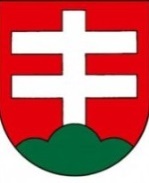 Mestský úrad Skalica, Námestie slobody 145/10,  909 01 Skalica hlavný kontrolórSpráva z  kontroly.HLK-24-2019	V súlade s § 18d zákona č. 369/1990 Zb. o obecnom zriadení v z.n.p., podľa Základných pravidiel kontrolnej činnosti a to ustanovenia § 20-27 zákona č. 357/2015 Z.z. o finančnej kontrole a audite a o zmene a doplnení niektorých zákonov, na  základe plánu kontrolnej činnosti na II. polrok 2019   Oprávnená osoba, ktorá vykonala kontrolu :  Ing. Gejza LiskaOznačenie kontrolovaného subjektu  :  Mestský úrad Skalica, Námestie slobody 145/10909 01 Skalica.Termín vykonania kontroly : od dňa  02.10.2019Cieľ a výsledok kontroly  :   Kontrola účtovných dokladov – prijatých faktúr  za III. štvrťrok 2019-dodržiavanie Zákona č. 431/2002 Z.z. o účtovníctve, Zákona č. 583/2004 Z.z. o rozpočtových  pravidlách územnej   samosprávy a interných predpisov mesta.Opis zistených nedostatkov :Kontrolou  dodržiavania zákonov bolo zistené, že pri náhodných kontrolách platobných poukazoch pod číslami : 201905037, 201905550, 201905503, 201905510, 201905555, 201905557, 201905540, 201905537, 201905210, 201905226, 201905130 a k uvedenému účtovnému dokladu patriacej objednávke pod číslom 20190282, platobný poukaz pod číslom 201905132, 201905219 a k uvedenému dokladu patriace objednávke pod číslom 20190090, , platobných poukazov pod číslami 20191905165,201905155 a k uvedenému účtovnému dokladu patriacej objednávke pod číslom 20190218, platobných poukazov pod číslami 201905174, 201905117, 201905578,, 201905005, 201904721, 201905053, 201905052, 201905007, 201905013, 201904689, 201905247, 201905105, 20190473, kde na uvedených dokladov  podľa § 7 ods. 3  Zákona č. 357/2015  o finančnej kontrole a audite a o zmene  a doplnení niektorých zákonov /ďalej len ZFK / – zamestnanci vykonávajúci základnú finančnú kontrolu potvrdzujú na doklade súvisiacom s finančnou operáciou alebo jej časťou súlad so skutočnosťami uvedenými v § 6 ods.4 ZFK, pričom pri výkone  uvedeného úkonu bolo zistené, že základná finančná kontrola nebola správne vyznačená. Zamestnanec musí uviesť len súhlasné alebo nesúhlasné vyjadrenie, t.j. či :a, finančnú operáciu alebo jej časť je možné vykonať alebo nie je možné vykonať,b, vo finančnej operácii alebo jej časti je možné pokračovať alebo nie je možné pokračovať, aleboc, poskytnuté plnenie je potrebné vymáhať alebo poskytnuté plnenie nie je potrebné vymáhať, ak sa finančná operácia alebo jej časť už vykonala.V prípade pečiatky alebo predtlači so všetkými 3 vyjadreniami pod písmenami a, b, c,....zamestnanci pri potvrdzovaní výkonu základnej finančnej kontroly uvedú vždy len jeden výrok, ostatné musia prečiarknuť, čo v hore spomínaných platobných poukazov nie je správne vykonané.. Ak  zamestnanci ostatné výroky neprečiarkli základná finančná kontrola nebola vykonaná správne.  Označenie zákonov a všeobecne záväzných prepisov, ktoré sa porušili:	Nedodržanie Zákona č. 357/2015 o finančnej kontrole a audite a o zmene a doplnení niektorých zákonov /ZFK/ podľa § 7 ods. 3 ZFK – zamestnanci vykonávajúci základnú finančnú kontrolu potvrdzujú na doklade súvisiacom s finančnou operáciou alebo jej časťou súlad so skutočnosťami uvedenými v § 6 ods.4 ZFK.Hlavným kontrolórom  boli navrhnuté odporúčania :- Vykonať  preškolenie Zákona č. 357/2015 o finančnej kontrole a audite a o zmene a doplnení niektorých zákonov /ZFK/ podľa § 7 ods.3 ZFK – zamestnanci vykonávajú základnú finančnú kontrolu potvrdzujúcu na doklade súvisiacom s finančnou operáciou alebo jej časťou súlad so skutočnosťami uvedenými v § 6 ods. 4 ZFK.Návrh správy bol doručený primátorke mesta Skalica Ing. Anna Mierna dňa 25.10.2019, poverenému vedúcemu ekonomického oddelenia MsÚ Skalica Ing. Emil Vajla dňa 25.10.2019.Neboli podané v lehote určenej oprávnenou osobou písomné námietky k zisteným nedostatkom, navrhnutým odporúčaniam, k lehote na predloženie písomného zoznamu prijatých opatrení a k lehote na splnenie prijatých opatrení, uvedeným v návrhu správy.Zo strany mesta Skalica dňa 07.11.2019 bola vyhotovená správa k nápravným opatreniam na odstránenie zistených nedostatkov, kde je uvedené, že zamestnanci vykonávajúci základnú finančnú kontrolu v zmysle zákona č. 357/2015 v platnom znení boli poučení a preškolení vo veci správneho uplatňovania ustanovenia § 7 ods.3 citovaného zákona ku dňu 18.10.2019 v spojitosti s plnením prijatých opatrení na nápravu nedostatkov vytknutých kontrolou hlavného kontrolóra č.  HLK-25-2019.Dátum vyhotovenia správy z kontroly  : dňa 14.11.2019Podpis kontrolóra :   Ing. Gejza Liska...........................................................................Za kontrolovaný subjekt správu prevzala dňa .................................................................  Primátorka mesta Skalica Ing. Anna Mierna.....................................................................